Moje snažení: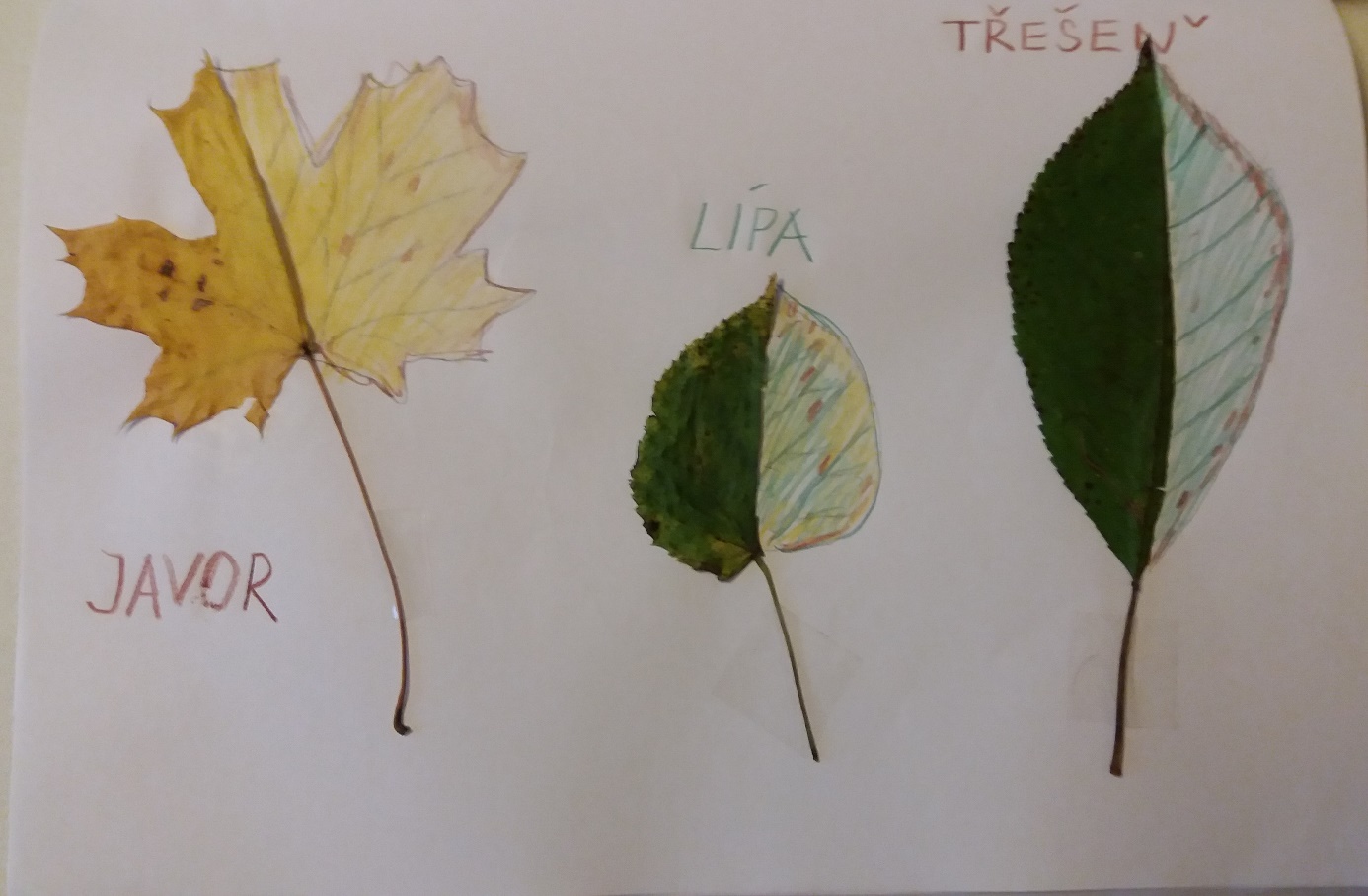 Snaha jiných: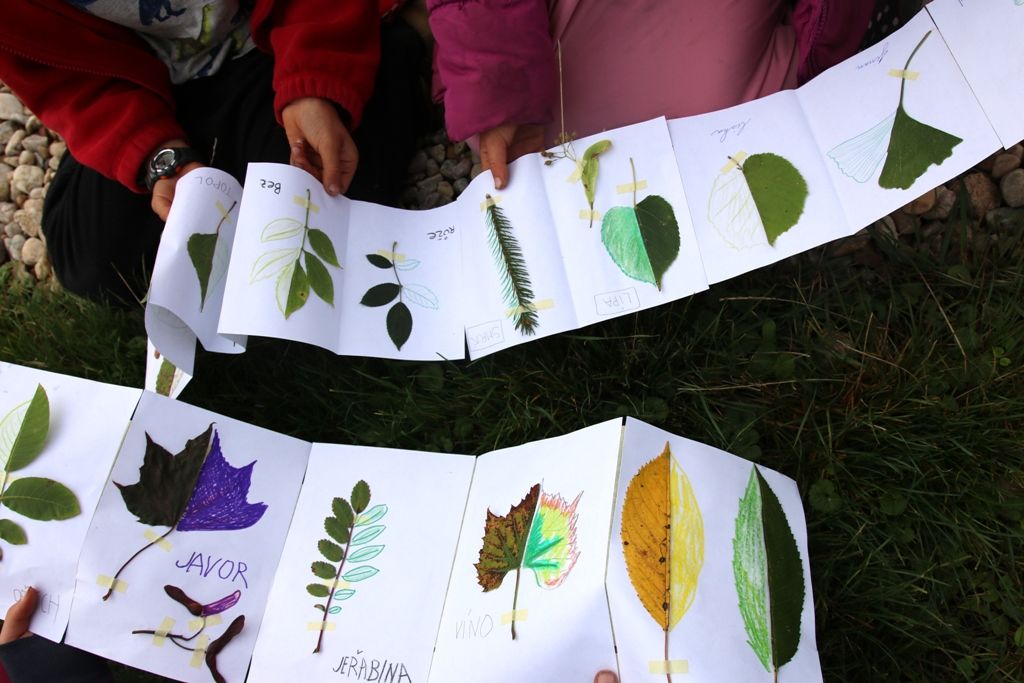 